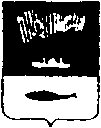 АДМИНИСТРАЦИЯ ГОРОДА-ГЕРОЯ МУРМАНСКАПОСТАНОВЛЕНИЕ09.10.2012											№ 2412О внесении изменений в приложение № 1 к постановлению администрации города Мурманска от 18.12.2009 № 1423 «Об инфраструктуре поддержки субъектов малого и среднего предпринимательства в городе Мурманске и утверждении перечня муниципального имущества города Мурманска, предназначенного для оказания имущественной поддержки субъектам малого и среднего предпринимательства и организациям, образующим инфраструктуру поддержки субъектов малого и среднего предпринимательства»(в ред. постановлений от 14.09.2010 № 1622, от 29.12.2010 № 2291, от 14.07.2011 № 1251, от 08.09.2011 № 1622, от 28.05.2012 № 1124, от 24.08.2012 № 2086)В целях реализации Федерального закона от 24.07.2007 N 209-ФЗ «О развитии малого и среднего предпринимательства в Российской Федерации», в соответствии с долгосрочной целевой программой «Развитие и поддержка малого и среднего предпринимательства в городе Мурманске» на 2012 - 2016 годы, утвержденной постановлением администрации города Мурманска от 12.10.2011 N 1880, протоколом заседания Координационного совета по вопросам малого и среднего предпринимательства при администрации города Мурманска от 22.05.2012 N 18 постановляю:1. Внести в приложение N 1 к постановлению администрации города Мурманска от 18.12.2009 N 1423 «Об инфраструктуре поддержки субъектов малого и среднего предпринимательства в городе Мурманске и утверждении перечня муниципального имущества города Мурманска, предназначенного для оказания имущественной поддержки субъектам малого и среднего предпринимательства и организациям, образующим инфраструктуру поддержки субъектов малого и среднего предпринимательства» (в ред. постановлений от 14.09.2010 N 1622, от 29.12.2010 N 2291, от 14.07.2011 N 1251, от 08.09.2011 N 1622, от 28.05.2012 N 1124, от 24.08.2012 N 2086) следующие изменения:1.1. Пункт 6 приложения изложить в следующей редакции:«6. Негосударственное образовательное учреждение высшего профессионального образования «Международный институт бизнес-образования» (НОУ ВПО «МИБО»).».1.2. Дополнить приложение пунктом 11 следующего содержания:«11. Мурманское областное региональное отделение общероссийской общественной организации «Деловая Россия» (Мурманское региональное отделении «Деловая Россия»).».2. Редакции газеты «Вечерний Мурманск» (Червякова Н.Г.) опубликовать настоящее постановление.3. Настоящее постановление вступает в силу со дня официального опубликования.4. Контроль за выполнением настоящего постановления возложить на заместителя Главы администрации города Мурманска Соколова М.Ю.Главаадминистрации города Мурманска 					А.И.СЫСОЕВ